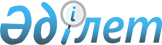 Об утверждении критериев отнесения отходов потребления ко вторичному сырьюПриказ и.о. Министра энергетики Республики Казахстан от 19 июля 2016 года № 332. Зарегистрирован в Министерстве юстиции Республики Казахстан 18 августа 2016 года № 14120

      В соответствии с пунктом 2 статьи 297-1 Экологического кодекса Республики Казахстан от 9 января 2007 года, ПРИКАЗЫВАЮ:



      1. Утвердить прилагаемые Критерии отнесения отходов потребления ко вторичному сырью.



      2. Департаменту управления отходами Министерства энергетики Республики Казахстан в установленном законодательством Республики Казахстан порядке обеспечить:

      1) государственную регистрацию настоящего приказа в Министерстве юстиции Республики Казахстан;

      2) направление копии настоящего приказа на официальное опубликование в периодические печатные издания и информационно-правовую систему «Әділет» в течение десяти календарных дней после его государственной регистрации в Министерстве юстиции Республики Казахстан, а также в Республиканское государственное предприятие на праве хозяйственного ведения «Республиканский центр правовой информации» Министерства юстиции Республики Казахстан» в течение пяти рабочих дней со дня получения зарегистрированного приказа;

      3) размещение настоящего приказа на официальном интернет-ресурсе Министерства энергетики Республики Казахстан и интранет-портале государственных органов;

      4) в течение десяти рабочих дней после государственной регистрации настоящего приказа в Министерстве юстиции Республики Казахстан представление в Департамент юридической службы Министерства энергетики Республики Казахстан сведений об исполнении мероприятий, предусмотренных подпунктами 2) и 3) настоящего пункта.



      3. Контроль за исполнением настоящего приказа возложить на курирующего вице-министра энергетики Республики Казахстан.



      4. Настоящий приказ вводится в действие по истечении десяти календарных дней после дня его первого официального опубликования.      И.о. Министра                              А. Магауов

Утверждены              

приказом И.о. Министра энергетики  

Республики Казахстан        

от 19 июля 2016 года № 332      

Критерии отнесения отходов потребления ко вторичному сырью 

Глава 1. Общие положения

      1. Настоящие Критерии отнесения отходов потребления ко вторичному сырью (далее – Критерии) разработаны в соответствии с пунктом 2 статьи 297-1 Экологического кодекса Республики Казахстан от 9 января 2007 года (далее – Кодекс).



      2. Отходы потребления приобретают статус вторичного сырья, будучи подвергнуты операциям, в результате которых отходы будут служить цели частичного или полного замещения сырья и (или) других материалов в процессе производства продукции, в соответствии с пунктом 1 статьи 297-1 Кодекса.



      3. Термины и определения, используемые в настоящих Критериях, применяются в соответствии с Кодексом. 

Глава 2. Критерии отнесения отходов потребления

ко вторичному сырью

      4. Критериями являются:

      1) отходы потребления, пригодные к дальнейшему применению в качестве вторичного сырья*;

      2) отходы потребления, которые используются в качестве сырья для дальнейшей переработки;

      3) отходы потребления, не содержащие материалы (примеси), превышающие 2% по весу.

      Материалами (примесями) являются: пыль, грунт, изоляция, химические или биоразлагаемые вещества, бетон и трубы (заполненные бетоном, деревянными фрагментами или грунтом), остатки, возникающие в результате сталеплавильных процессов, процессов термической обработки стали, процессов обработки поверхности (в том числе зачистки, шлифовки, распиловки, сварки и огневой резки), такие как шлак, окалина, пыль из систем пылеулавливания, шлифовальная пыль, шлам;

      4) отходы потребления, не содержащие масла, масляных эмульсий, смазочных масел и жиров, за исключением незначительных количеств, которые не сопровождаются каплеобразованием;

      5) отходы потребления, не содержащие вещества, указанные в пункте 1 статьи 287 Кодекса.

      6) отходы потребления, не содержащие поливинилхлорид в виде покрытий, красок.      * Отходы потребления, которые пригодные к дальнейшему применению в качестве вторичного сырья, так например макулатура (бумага, картон), пластик, стеклотара (стеклобой), древесина и резина (каучук).
					© 2012. РГП на ПХВ «Институт законодательства и правовой информации Республики Казахстан» Министерства юстиции Республики Казахстан
				